                                     ЗАГАДКИ  В  ОБУЧЕНИИ  ДЕТЕЙПРАВИЛАМ  ДОРОЖНОГО  ДВИЖЕНИЯМотоцикл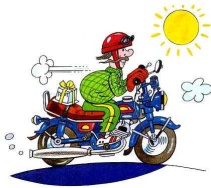            *                                                                                        *Несется и стреляет,                                                        Загудел глазастый жук,Ворчит скороговоркой.                                                 Обогнул зеленый луг.Трамваю не угнаться                                                     У дороги смял  ковыльЗа этой тараторкой.                                                        И ушел, оставив пыль.                 Экскаватор 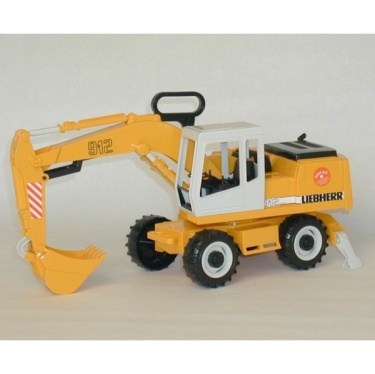        *                                                                                            *У песочных ям,                                                          К нам во двор забрался кротУ горы крутой.                                                           Роет землю у ворот.Стоит великан                                                            Тонна в рот земли войдет,С железной рукой.                                                     Если крот откроет рот.                *                                                                                         *- Рученька – ручища,                                                     Не живой я, но шагаю,Что в земле ты ищешь?                                                 Землю рыть я помогаю- Ничего я не ищу,                                                          Вместо тысячи лопатЗемлю рою и тащу.                                                         Я один работать рад.Троллейбус 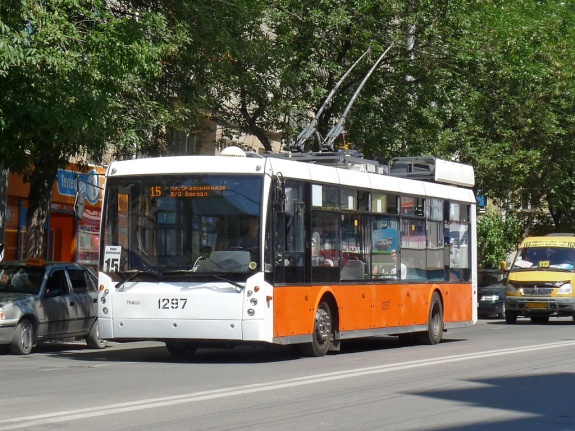                *                                                                                         *Поднял кверху две руки,                                                   Удивительный вагон!                                                                                                                                          Взял две жилы в кулаки.                                                    Посудите сами:- Дай дорогу, постовой,                                                      Рельсы в воздухе, а он                      Побегу по мостовой.                                                          Держит их руками!                                                                   *Что такое, отгадай:Не автобус, не трамвай,Не нуждается в бензине,Хоть колеса на резине.                                                                               *                                                                                 Две пары ног – на мостовой,                                                                И две руки над головой.                                                        Ходит днем и вечерами,                       Ходит он туда, сюда…                                                                                                                                     И обеими руками                                Крепко держит провода. Трамвай                    *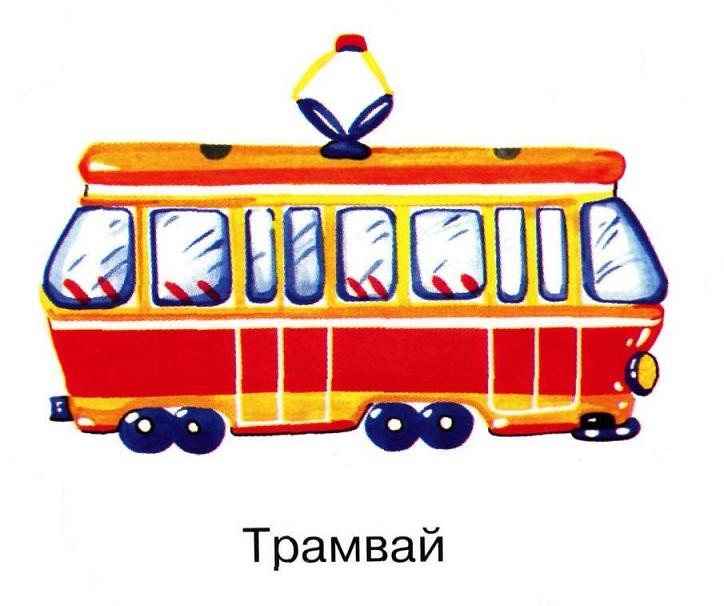 Наш приятель тут как тутВсех домчит он в пять минут.Эй, садись, не зевай Отправляется……Светофор 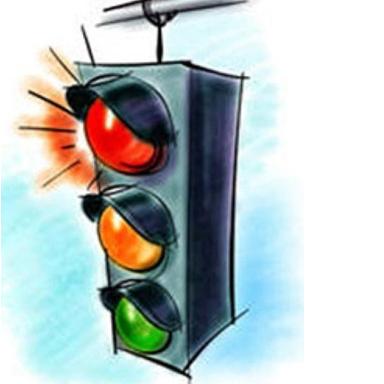               *                                                                                               *Чтоб тебе помочь                                                                  Запылал у чудищаПуть пройти опасный,                                                          Изумрудный глаз –Горят и день, и ночь –                                                          Значит, можно улицу Зеленый, желтый, красный.                                             Перейти сейчас.*                                                                           *Встало с краю улицы                                        Зорко смотрит постовойВ длинном сапоге                                              За широкой мостовой.Чучело трехглазое                                             Как посмотрит красным глазом –На одной ноге.                                                   Остановится все сразу.                                                                             А зеленым подмигнет –                  *                                                           И машины , и народ                                                                                                 Отправляются вперед.Я глазищами моргаю                             Неустанно день и ночь                           Я машинам помогаю,И тебе хочу помочь.Велосипед 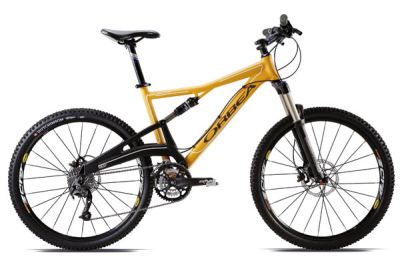          *                                                                           *Ясным утром вдоль дороги                              У меня друзей – не счесть.                                                                                                  На траве блестит роса.                                      Среди них и козлик есть.По дороге едут ноги                                          Едет он на двух колесах,И бегут два колеса.                                            Не буксует на откосах.И бензина в баке нет                                         Он с веселым голоском –                                                                                                                                                                                                                                                                            Это мой…                                                           Колокольчиком звонком.                                                                                                                                                                                                                      У загадки есть ответ:                                                                             Это мой…                                                                     *                                                                                *Этот конь не ест овса,                                          Два колесика подряд,Вместо ног – два колеса,                                     Их ногами вертят,Сядь верхом и мчись на нем!                              А поверх торчкомТолько лучше правь рулем.                                Сам хозяин крючком.Подъемный кран          *                                                                                                 *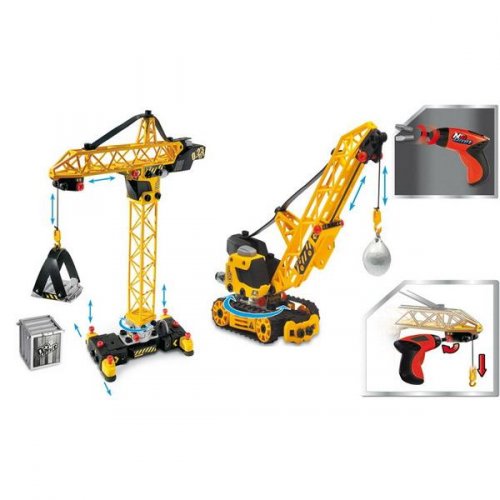 Поднимает великан                                                                   Что за машина:Груды груза к облакам.                                                             Шея, как у гуся,Там, где встанет он, потом                                                       Сила, как у слона?Вырастает новый дом.                                            Он работает на стройке.                                                                                           Поднимает грузы бойко                     Однорукий великан                     Это наш…                                    *                Длиной шеей поверчу,                 Груз тяжелый подхвачу                 Где прикажут положу,                 Человеку я служу.Дорога 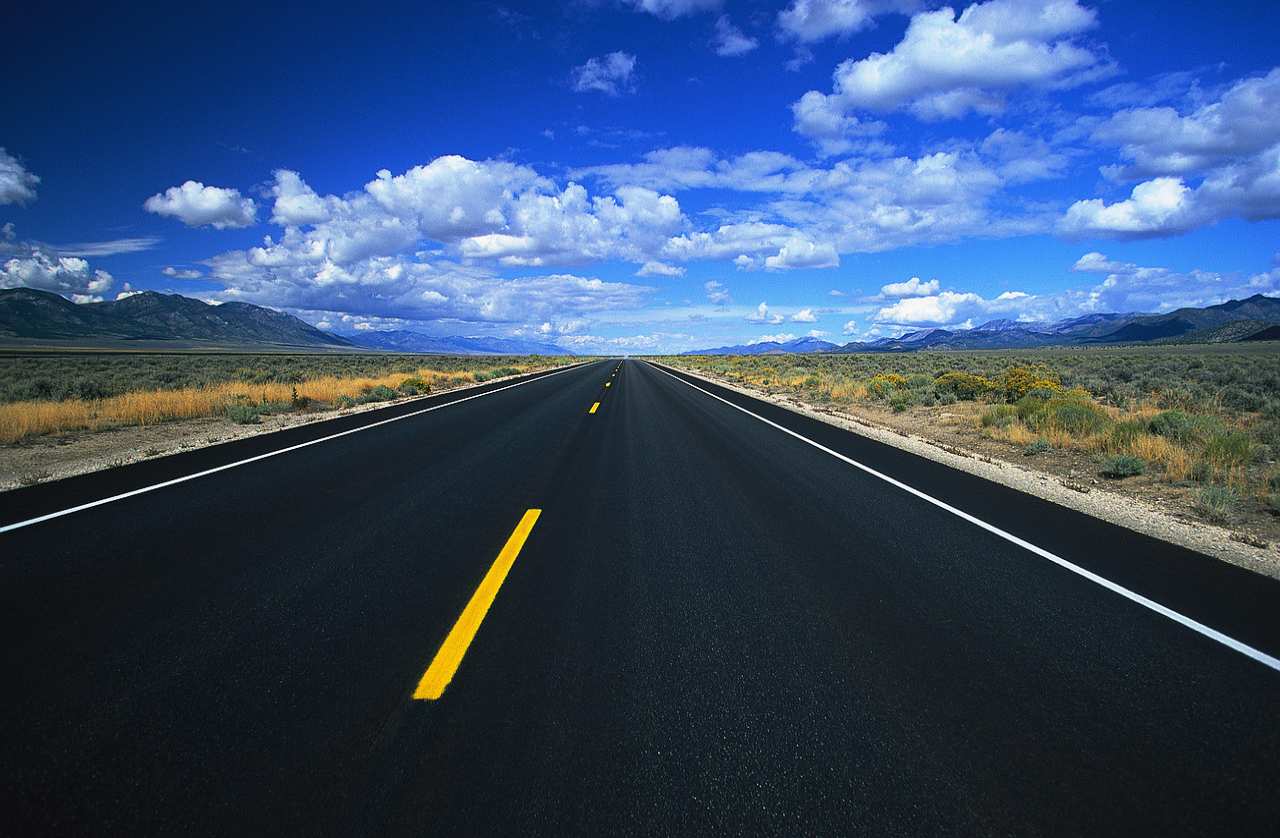               *                                                                                            *Если б я встала,                                                                    Тянется нитка,До неба достала б.                                                                Среди нив петляя,                                                                                               Лесом, перелесками              *                                                                                  Без конца и края.Не живая, а идет,                                                                          Неподвижна, а ведет.                                                                  Автомобиль 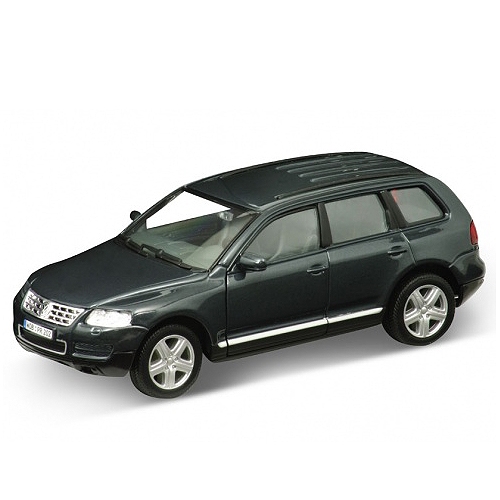                  *                                                                                               *Для этого коня еда –                                                         Не мешает, не жужжит,Бензин, и масло, и вода.                                                   Жук по улице бежит.На лугу он не посеется,                                                    И горят в глазах жукаПо дороге он несется.                                                       Два блестящих огонька.                                                                                                                                     *                                                                                                   *На резиновом ходу                                                        Чтоб тебя я повез,Все дороги обойду.                                                        Мне не нужен овес.Я на стройке пригожусь                                                Накорми меня бензином,Я работы не боюсь.                                                        На копытца дай резину.Мне открыты все пути!                                                 И тогда, поднявши пыль,Вам со мной не по пути?                                               Побежит…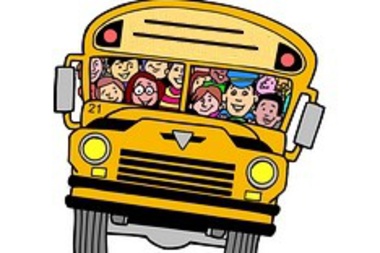 Водитель              *Встаем мы очень рано,Ведь наша забота –Всех отвозить по утрам на работу.Автомобили  специального назначения *                                                                                               *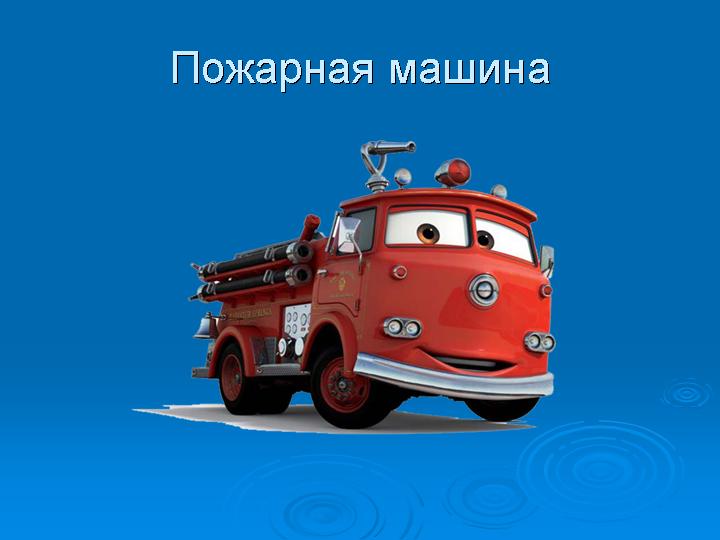 Мчится огненной стрелой,                                  Вот силач так уж силач,Мчится вдаль машина.                                        До чего же он горяч!И зальет пожар любой                                         Отдувались на ходу,   Смелая дружина.                                                  Тянет лес, везет руду(пожарная машина.)                                            Не желает отдохнуть,                                                                                Дайте только потянуть.                                                                                И поэтому силач называется…                                                                                                          (тягач)                 *Что за дворник удалой               Снег сгребал на мостовой?                                                         *Чудо-дворник перед нами:                                Где пройдет он, станет гладко,Загребущими руками                                         Будет ровная площадка.                 За одну минуту сгреб                                                                                 (каток)                 Преогромнейший сугроб.                               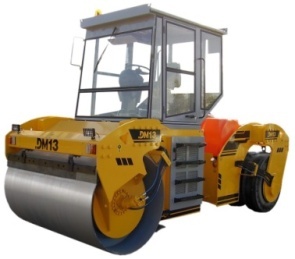 (снегоуборочная машина)              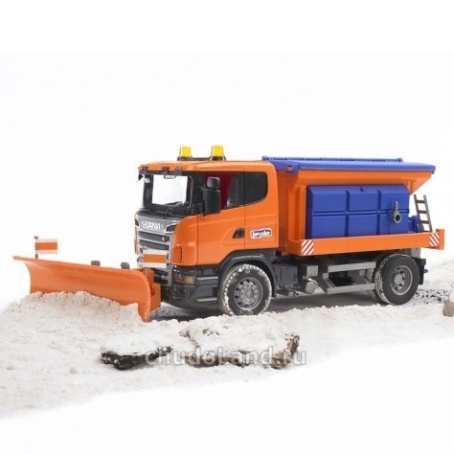                   *Если кто-то заболеет,
Лишь она помочь сумеет
И, поверьте мне, нигде
Не оставит вас в беде:
Привезет она бригаду
Самых добрых докторов.
А на улице ребятам 
Просигналит «Будь здоров!» ("Скорая помощь")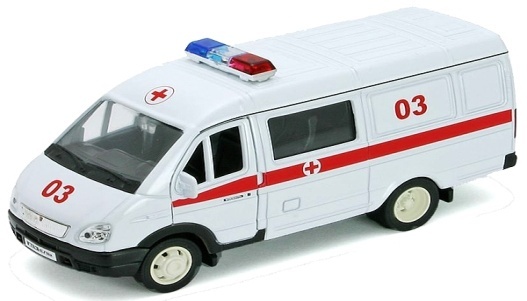                        *
Спят в мешках конверты - это 
Путешествуют приветы.
(почтовая машина)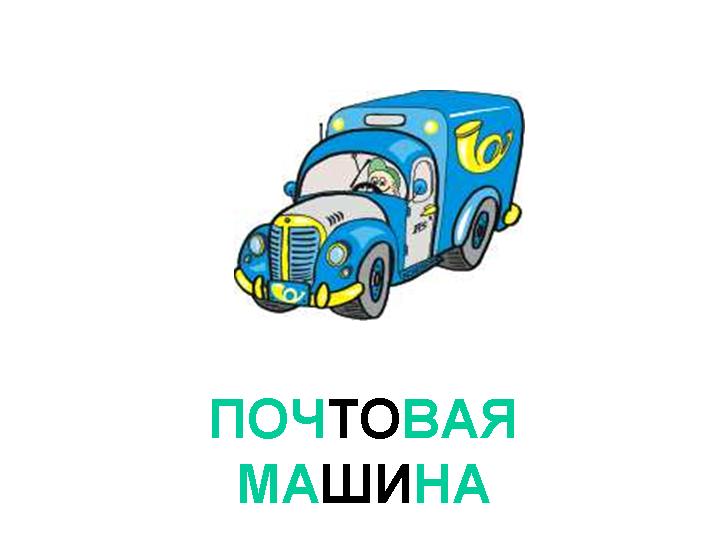                     *          На спине моей мигалка: 
Сразу видно – я спешу.
Во дворах, подъездах, парках
Я порядок навожу.
Всех бандитов накажу: 
За решетку посажу.
                  (полицейская машина)                                *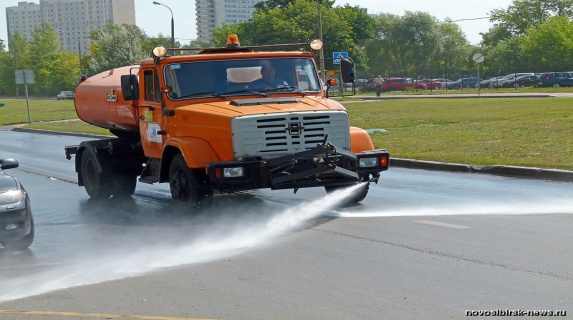 Бывают ли у дождика четыре колеса? 
Скажи, как называются такие чудеса?                                   (поливальная машина)Грузовик           *                                                                                                *Вот машина,                                                                   Силач на четырех ногах,Так машина –                                                                  В резиновых сапогах Высотою с дом кабина                                                   Прямиком из магазинаИ колеса высотою                                                           Притащил нам пианиноВыше нас с тобою вдвое. 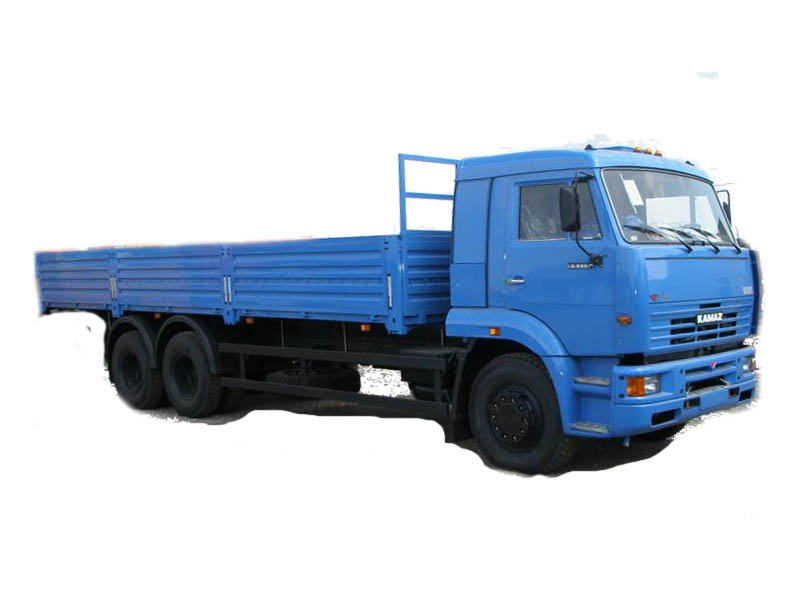                 *Была телега у меня,Да только не было коня.И вдруг она заржала,Заржала – побежала.Глядите: побежала телега без коня.Автобус                                             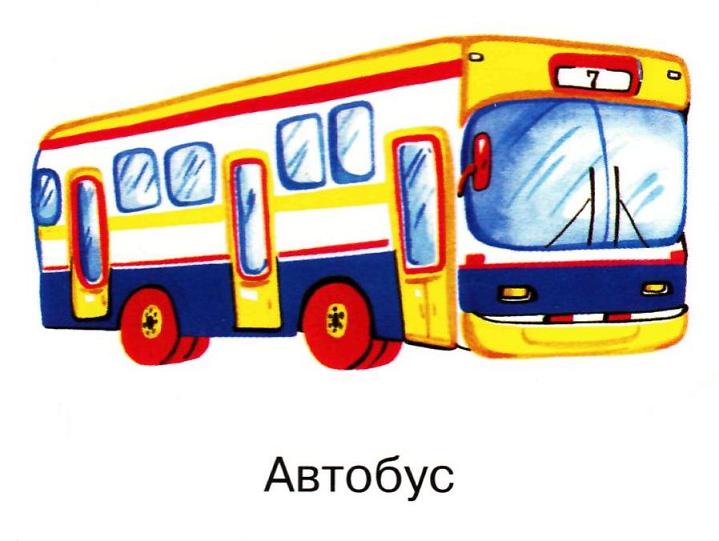                      *                                                                              *Что за чудо этот дом,                                               Дом по улице идет,Окна светятся кругом,                                             На работу всех везет.Носит обувь из резины,                                           Не на курьих тонких ножках,А питается бензином.                                              А в резиновых сапожках.